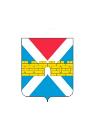 АДМИНИСТРАЦИЯ  КРЫМСКОГО  ГОРОДСКОГО  ПОСЕЛЕНИЯ КРЫМСКОГО РАЙОНАПОСТАНОВЛЕНИЕот _______________                                                                                                            № _____ город КрымскОб утверждении муниципальной программы«Противодействие коррупции в Крымском городском поселении Крымского района» на 2024 г. - 2026 г.»В соответствии с Федеральным законом от 25 декабря 2008 г.
№ 273-ФЗ «О противодействии коррупции»,  Законом  Краснодарского края от 23 июля 2009 г. №1798-КЗ «О противодействии коррупции в Краснодарском крае», в целях дальнейшего совершенствования антикоррупционных механизмов, внедрения современных технологий, повышающих объективность и обеспечивающих прозрачность при принятии муниципальных правовых актов и управленческих решений, а также обеспечивающих взаимодействие с гражданами и организациями в рамках оказания муниципальных услуг, повышения эффективности деятельности органов местного самоуправления Крымского городского поселения Крымского района по противодействию коррупции, п о с т а н о в л я ю:1. Утвердить муниципальную программу «Противодействие коррупции в Крымском городском поселении Крымского района» на 2024 г. - 2026 г. (приложение).2. Финансовому управлению администрации Крымского городского поселения Крымского района (Коротеева Е.В.) осуществлять финансирование расходов на реализацию муниципальной программы «Противодействие коррупции в Крымском городском поселении Крымского района» на 2024 г. - 2026 г.  в пределах средств, предусмотренных в бюджете Крымского городского поселения Крымского района по программе на соответствующий финансовый год.3. Организационному  отделу администрации Крымского городского поселения Крымского района (Завгородняя Е.Н.) разместить настоящее постановление на официальном сайте администрации Крымского городского поселения Крымского района в сети Интернет.4. Контроль за  выполнением настоящего постановления оставляю за собой.5. Постановление вступает в силу с 1 января 2024 г.Заместитель главы Крымскогогородского поселения Крымского района                                            А.А. Смирнов